Nombre: ________________________			   Clasé: _____________3rd Grade:(Unit 2- Week 1) STUDY GUIDEExámen: Wednesday, 11-6-19Vocabulary: Study your vocab list to know what these mean in Englishcomunidad               ¡Bienvenido!ciudad                        hermosocampo                        visitanvive                             lugar¿Dónde está?Spelling: Be able to spell these “house” words in Spanishhouse= casa (pronounced KA-SAH)bathroom= baño (pronounced BAN-YO) HINT: remember the ~kitchen= cocina (pronounced CO-SI-NA)dining room= comedor (pronounced CO-MEH-DOOR)bedroom= dormitorio (pronounced DOOR- MEH- TORIO)living room=  sala (pronounced SA-LAH)Fill in the Blank: Remember what the sentence means and the underlined word.Anna y Charlie están en la cocina.  (Anna and Charlie are in the kitchen.)Camila vive en la ciudad. (Camila lives in the city.)¿Dónde están Ana y Charlie? (Where is Anna and Charlie)La casa de Camila es hermosa. (Camila’s house is beautiful.)Translate to English: Study homework pg. 21 La máma está en la sala.Las niñas estan en la cocina.El niño está en el baño.Los niños están en el dormitorio.Drawing: Be able to draw ONE room in a house and label the it in Spanish: For example:= la sala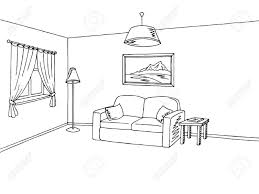 